TUDHOE MOOR NURSERY SCHOOL 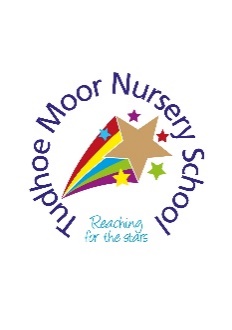 SCHOOL OFFICE MANAGER (GRADE 6) PERSON SPECIFICATIONCATEGORYESSENTIALDESIRABLEEVIDENCEApplicationCompleted application form and supporting letter.(Supporting letter to be no longer than 750 words)QualificationsNVQ4 or equivalent in Administration or relevant equivalent disciplineGCSEs in Maths and English at grade C or aboveNVQ4 or equivalent in a relevant disciplineWord processing / typing qualificationsEvidence of further training Willingness to attend further trainingFirst Aid qualification (or willingness to work towards)Up to date Safeguarding ExperienceApplication formSelection ProcessCertificatesExperiencePrevious administrative experienceExperience of working within an education environmentExperience of managing database systemsExperience of maintaining efficient and accurate recordsExperience of managing financial procedures Experience of working successfully and co-operatively as a member of a teamPrevious experience of data analysisPrevious experience of planning, developing and monitoring support systems Experience of line management Experience of dealing with the general publicExperience of school-based systems, including Oracle and SIMS Application formSelection ProcessWork related testingReferencesSkills & KnowledgeThorough knowledge of Microsoft Office (Word, Excel, PowerPoint and email)Knowledge of cash handling and banking proceduresKnowledge of financial management and reportingExcellent verbal and written communication skills Excellent organisational skillsProblem solving, negotiating & decision-making skillsAbility to multi-taskNumerical and analytical skillsKnowledge of Health and Safety requirements.Ability to prioritise workload and meet deadlinesAbility to provide advice, guidance and information to various audiencesKnowledge of School & Durham Local Authority policies and procedures.Knowledge of attendance reportingKnowledge of stock monitoring and preparing inventoriesKnowledge of procurement and obtaining ‘best value’Knowledge of safeguarding and child protection proceduresApplication formSelection ProcessWork related testingReferencesPersonal QualitiesPositive and flexible approach to workAbility to work to tight deadlines and under pressureAbility to maintain all aspects of confidentiality Self-motivated and a strong work ethicAbility to work on own initiative and as part of a teamA caring attitude towards pupils, colleagues and parents and the ability to establish and maintain good relationshipsTo be professional at all timesAn understanding of and commitment to equal opportunities and anti-discriminatory practices for both children and adultsAbility to present oneself as a role model to pupils in speech, dress, behaviour and attitudeBe committed to attending any training courses relevant to the post, ensuring continuing personal and professional developmentApplication formSelection ProcessWork related testingReferences